ВведениеВ соответствии с градостроительным законодательством Генеральный план муниципального образования сельское поселение Кулагинский сельсовет Новосергиевского района Оренбургской области является документом территориального планирования муниципального образования. Генеральным планом определено, исходя из совокупности социальных, экономических, экологических и иных факторов, назначение территорий МО Кулагинский сельсовет в целях обеспечения их устойчивого развития, развития инженерной, транспортной и социальной инфраструктур, обеспечения учета интересов граждан и их объединений, Российской Федерации, Оренбургской области, муниципальных образований.Генеральный план разработан в соответствии с Конституцией Российской Федерации, Градостроительным кодексом Российской Федерации, Земельным кодексом Российской Федерации, Федеральным законом «Об общих принципах организации местного самоуправления в Российской Федерации», иными федеральными законами и нормативными правовыми актами Российской Федерации, законами и иными нормативными правовыми актами Оренбургской области, уставом МО Кулагинский сельсовет.Генеральный план разработан ООО «ГЕОГРАД» по заказу муниципального образования Кулагинский сельсовет Новосергиевского района Оренбургской области в 2013 году. В 2023 г. сотрудниками компании ООО «ЦКР «ГЕОПАРТНЕР» проведены работы по актуализации Генерального плана МО Кулагинский сельсовет Новосергиевского района Оренбургской области.Состав, порядок подготовки документа территориального планирования определен Градостроительным кодексом РФ от 29.12.2004 г. № 190-ФЗ и иными нормативными правовыми актами.1. Сведения об утвержденных документах стратегического планирования, о национальных проектах, об инвестиционных программах субъектов естественных монополий, организаций коммунального комплекса, о решениях органов местного самоуправления, иных главных распорядителей средств соответствующих бюджетов, предусматривающих создание объектов местного значения.Таблица 1 Государственные программы, действующие на территории Российской Федерации (распоряжение Правительства РФ от 11.11.2010 №1950-р (с изменениями на 28.05.2021г.))В Оренбургской области разработаны и реализуются государственные программы.Перечень государственных программ Оренбургской области(в ред. Распоряжений Губернатора Оренбургской области от 04.12.2018 N 355-р, от 10.10.2019 N 268-р, от 06.10.2020 N 287-р, от 17.06.2021 N 238-р, от 25.07.2022 N 303-р)
В Оренбургской области разработаны документы:Постановление Правительства Оренбургской области от 20 августа 2010 года N 551-пп "О стратегии развития Оренбургской области до 2020 года и на период до 2030 года" (в ред. постановлений Правительства Оренбургской области от 11.08.2011 N 718-пп, от 08.10.2018 N 655-пп).Постановление Правительства Оренбургской области от 10 ноября 2016 года N 826-пп "Об утверждении плана мероприятий по реализации стратегии развития Оренбургской области до 2020 года и на период до 2030 года".Постановление Правительства Оренбургской области от 1 декабря 2020 года N 1006-пп "Об утверждении региональной программы газификации жилищно-коммунального хозяйства, промышленных и иных организаций Оренбургской области на 2020 - 2024 годы".Постановление Правительства Оренбургской области от 27 октября 2020 года N 908-пп "О прогнозе социально-экономического развития Оренбургской области на 2021 год и на плановый период 2022 и 2023 годов".Таблица 1-1 Перечень национальных и региональных проектов, в которых участвует муниципальное образование Новосергиевский районТаблица 1-2 Перечень муниципальных программ муниципального образования Новосергиевский район Оренбургской областиДанными программами предусматривается сохранение, развитие, совершенствование функционирования существующих объектов местного значения. Создание конкретных новых объектов не предусматривается.2. Обоснование выбранного варианта размещения объектов местного значения муниципального района на основе анализа использования соответствующей территории, возможных направлений ее развития и прогнозируемых ограничений ее использования.2.1 Положение МО Дубенский сельсовет в системе расселения Беляевского района Оренбургской областиМуниципальное образования Дубенский поссовет расположен в северовосточной части Беляевского района (рис. 1). Административный центр - поселок городского типа Дубенский, находится на расстоянии 25 км от районного центра п. Беляевка и в 140 км от областного центра г. Оренбурга.Связь с районным и областным центрами осуществляется по автодорогам регионального и межмуниципального значения.ПОЛОЖЕНИЕ МУНИЦИПАЛЬНОГО ОБРАЗОВАНИЯ ДУБЕНСКИЙ ПОССОВЕТ В СИСТЕМЕ РАССЕЛЕНИЯ БЕЛЯЕВСКОГО РАЙОНА ОРЕНБТТГСКОЙ ОБЛАСТИ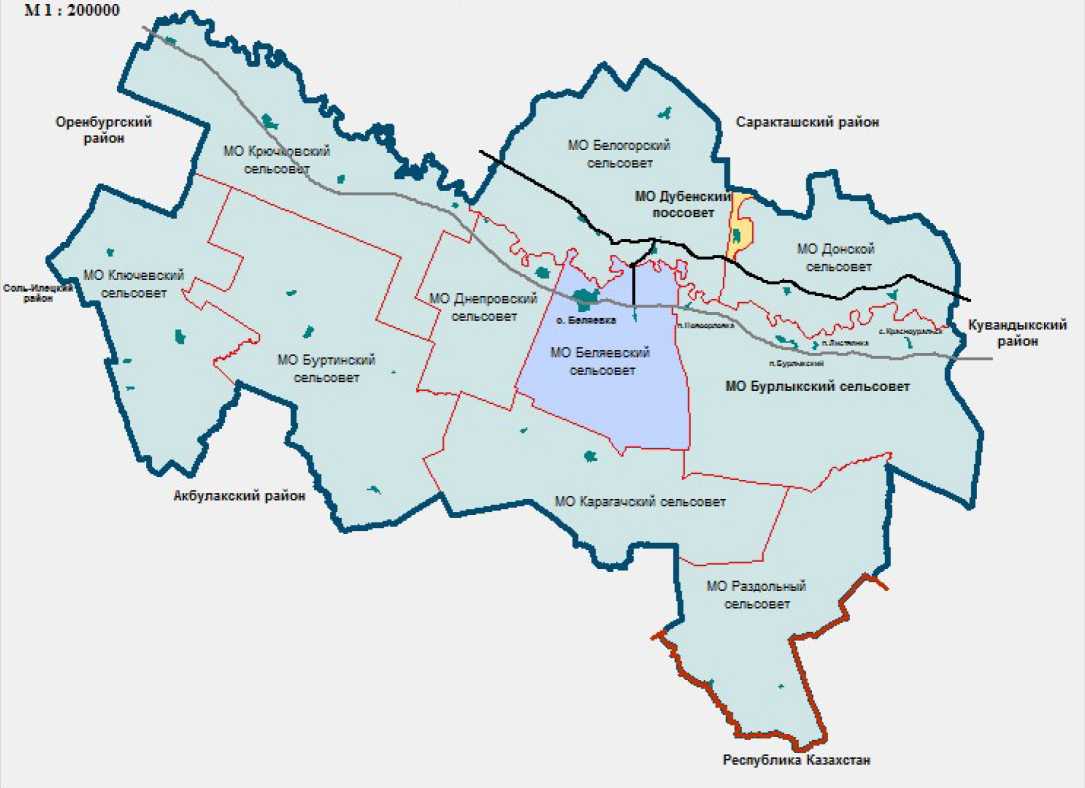 Рис. 1. Местоположение Дубенского поссоветаГраницы Дубенского поссовета установлены Законом Оренбургской области «О муниципальных образованиях в составе муниципального образованияБеляевский район Оренбургской области» № 1920/357-Ш-ОЗ от 09 марта 2005 года.На севере Дубенский поссовет граничит с МО Желтинский сельсовет Саракташского района, на востоке с Донским сельсоветом, на западе с Белогорским сельсоветом Беляевского района Оренбургской области.Общая площадь поссовета 846 га, что составляет 0,3 % от территории Беляевского района. Численность населения 433 человека по состоянию на 01.01.2013 года.2.2 Природно-ресурсный потенциал территории Климат и агроклиматический потенциалКлимат на территории Дубенского поссовета резко континентальный, с холодной часто малоснежной зимой и жарким, сухим летом.Зима (декабрь-февраль) холодная, оттепели редки, и непродолжительны. Температура днем -10-140 С, ночью-до -35° С; в суровые зимы бывают морозы до - 42° (наибольшие до -55°). Снежный покров достигает в конце зимы толщины 20-40 см. Снежный покров устойчиво образуется на территории области 20-28 ноября, в Кувандыке и районе - 12-15 ноября.В отдельные годы появление снежного покрова отмечалось в конце сентября - начале октября. Максимальной высоты снежный покров может достигать до 100 см.В е сна (март-май) характеризуется непостоянством температуры в сезоне Дневные температуры в начале сезона -5°,+8° С, в конце до +20° С; температура ночью соответственно до -27° С и до -2° С. Снег страивает в середине апреля. Последние морозы бывают в середине мая.Лето (июнь-август) жаркое и сухое. Температура днем 25-28 о С (макс, до 40° С), ночью до 30 С (в начале и конце лета ночи прохладные). Дожди выпадают редко, преимущественно в виде кратковременных ливней с грозами, периодически бывают засухи.Осень (сентябрь-ноябрь) в первой половине малооблачная, теплая (температура ) днем 10 - 18о С, ночью до - 8о С), во второй половине прохладная (днем -2о, +8о С, ночью до -21о С), с пасмурной погодой. Первые морозы бывают в конце сентября, снег выпадает в середине ноября.Ветры в течение года юго-западные и восточные, преобладающая скорость 3-5 м/сек. Зимой часто бывают метели (бураны), значительно затрудняющие движение транспорта. Дней с туманами до 40 в году, из них 35 в холодное время.В среднем 45 дней в году могут быть безветренными. Наибольшее число дней с сильным ветром (более 15м/с) в феврале - марте. Наименее ветреными бывают июль, август.Расчетная зимняя температура наружного воздуха - 15,8°С.Расчетная летняя температура наружного воздуха + 21,2°С.Абсолютный минимум температур - 44°С.Абсолютный максимум температур +42°С.Величина скоростного напора ветра - 4,3 м/с.Глубина промерзания почвы в целом за зимний сезон - 97 см.Господствующие ветры:•	в зимнее время имеют восточное направление;•	в летнее - юго-западное направление.Относительная влажность воздуха в теплый период 50 до 72%.Район расположен в зоне недостаточного увлажнения, среднегодовое количество осадков составляет 320,0 мм в год.РельефРельеф Беляевского района образовывался в течение сотен миллионов лет в результате сложных геологических процессов. На его современный облик повлияло возникновение в древности Уральских гор, последующее их разрушение, деятельность ледников, неоднократный приход сюда древних морей и еще очень много различных факторов. Сегодня геологи определяют в районе три зоны. Это внешняя зона складчатости Уральских гор, предгорные сыртовые увалы и равнинноувалистые ландшафты.Внешняя зона складчатости, то есть территория, непосредственно относящаяся к Уральским горам, занимает самый восточный край района. Ее граница проходит вдоль западного подножия гор Долгих, горы Верблюжки и далее на юг по речке Бурле. Породы здесь смяты в узкие хребты - складки, которые сориентированы с северо-запада на юго-восток. Зона предгорных сыртовых увалов лежит в центральной части района. На левобережье Урала она расположена между речками Бурлей и Урта-Буртей, а на правом берегу - между горами Долгими и Гирьяльским хребтом.Почвенный покров представлен преимущественно черноземами южными черноземами южными карбонатными.На территории сельсовета средне развита овражно-балочная сеть.В целом природно-климатические условия землепользования оцениваются как хорошие для проживания населения.Гидрография и гидрологияГидрографическая сеть района принадлежит бассейну р. Урал..Животный и Ростительный мирПо характеру растительности территория входит в Евроазиатскую степную область, Казахстанскую провинцию, Заволжско-Уральскую подпровинцию, полосу типчаково-ковыльных степей.Растительный покров сформирован несколькими типами растительности и их комплексами. Распределение растительности целиком зависит от рельефа, степени увлажнения и засоленности. 95 % территории заповедника занято травянистыми типами растительности.Зональный тип растительности - степной. Основными сообществами являются настоящие дерновинно-злаковые степи. Они развиты на пологих склонах, в лощинах, межувальных долинах и ложбинах стока.В увлажненных котловинах, хотя и крайне редко, формируется растительность лугового типа (луговые степи).Для вершин и склонов холмов, преимущественно южных экспозиций, различной крутизны характерны каменистые степи.В ложбинах стока и по распадкам увалов северных экспозиций отмечаются заросли степных кустарников.Наряду со степными видами животных (степной лунь, степная пустельга, стрепет, красавка, степная пеструшка, обыкновенная слепушонка и др.), на территории немало видов, характерных для зоны широколиственных лесов (ёж обыкновенный, лесная мышь, рысь, барсук, обыкновенная пустельга, вяхирь, клинтух, сплюшка, тетерев, носорог малый и рогачик жужелицевидный, бабочка адмирал, муха толстоножка апрельская и др.). Представители полупустынь (малый жаворонок, ушастый ёж) сосуществуют с тундровыми видами (белая сова).Минеральные ресурсыНа территории МО Дубенский поссовет расположены лицензионные площади, выданные на твердые полезные ископаемые: Слудная гора (ОРБ 02320 ТЭ, недропользователь ООО «ЮжУралгипс». Заключение выдано по состоянию геологической изученности территории на 2013г.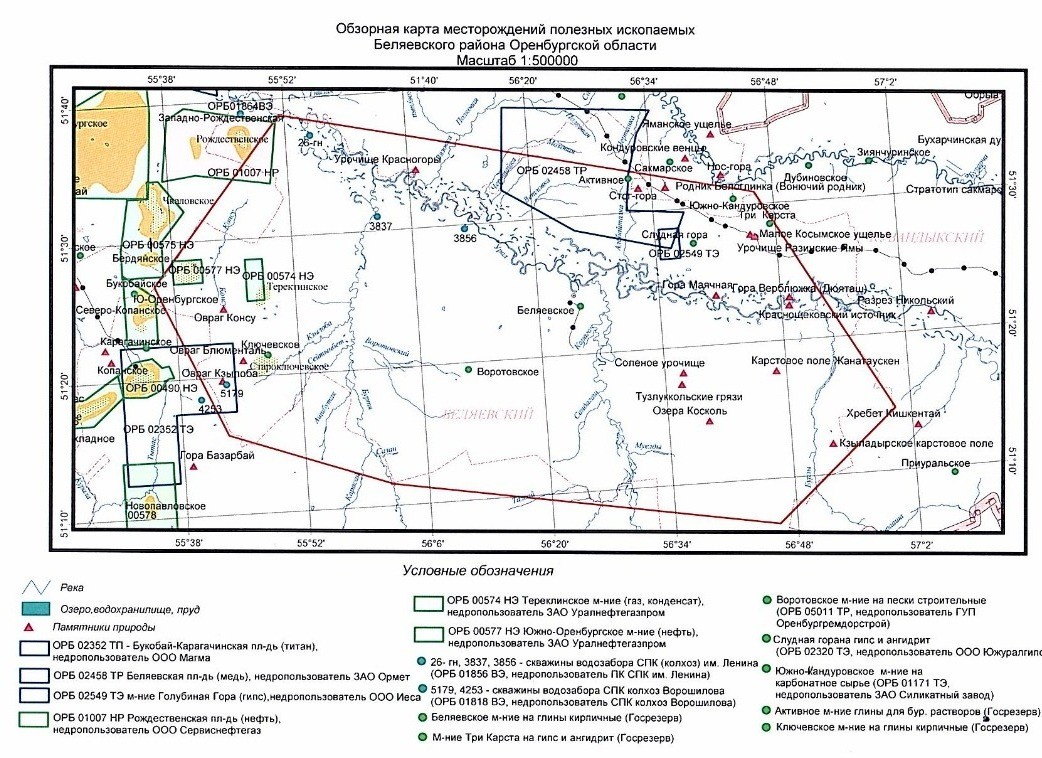 2.3 ДемографияДемографическая ситуацияАнализ демографической ситуации Дубенского поссовета и перспективы её изменения проводились на основе исходных данных, предоставленных специалистами Администрации сельсовета.Оценка текущей демографической ситуации муниципального образования и перспективы её изменения производились на основе:- данных численности населения за период 2005-2012гг.При оценке демографической ситуации населенного пункта, индикаторами, прежде всего, служат численность населения, показатели рождаемости, смертности и миграции. Рассмотрим как складывается ситуация с данными демографическими показателями на территории муниципального образования.На начало 2013 года численность населения муниципального образования составила 433 человека (табл. 1).Таблица 1ДемографияЗа период с 2005 - 2012 гг. в МО Дубенский поссовет численность населения уменьшилась значительно на 17% (или на 87 человек).На динамику численности населения оказывают влияние показатели естественного и механического (миграционного) движения населения.Естественным движением населения называют изменение численности населения за счет рождений и смертей.Таблица 2Естественное движение населения МО Дубенский поссоветИз таблицы 6 следует, что всего за период с 2005 по 2012 годы в МО Дубенский поссовет происходит, естественная убыль населения.Механическое движение населения - миграция - изменение численности населения за счет числа прибывших и убывших человек.Сведения по миграции населения в МО Дубенский поссовет предоставлены в таблице 3.Таблица 3Миграция населения МО Дубенский поссоветЗа период с 2005 по 2012 годы в МО Дубенский поссовет убыль населения происходит за счет миграции.В целом, демографическая ситуация в сельском поселении является стабильной: за анализируемый период присутствует как рост, так и снижение численности населения.Важным показателем демографической ситуации в сельском поселении и его административно-территориальных подразделениях является половозрастная структура населения. Необходимо отметить, что прогноз миграционной составляющей движения населения должен производиться не только на основе экстраполяции динамики предыдущих лет, но и с учетом перспектив развития рынка рабочей силы в населенном пункте, то есть жителей трудоспособного возраста.Трудоспособный возраст - возраст, в котором человек способный к трудовой деятельности, имеет право трудиться: трудоспособный возраст для мужчин составляет от 16-59 лет, для женщин от 16-54 лет.Таблица 4Возрастная структура населения МО Дубенский поссовет на начало 2013 г.В целом возрастная структура населения характеризуется низкой долей числа лиц младше трудоспособного возраста - 14% от общей численности населения. Число жителей трудоспособного возраста составляет 46% и старше трудоспособного - 60%.В целом, демографическая ситуация в муниципальном образовании Дубенский поссовет характеризуется следующими показателями:значительное уменьшение численности населения (на 17 % за последние 8 лет);смертность превышает рождаемости;отрицательное сальдо миграции;небольшой долей детей в возрасте от 0 до 16 лет в общей структуре населения (14%) и значительной долей населения старше трудоспособного возраста 60%).Градообразующие кадрыВ экономике муниципального образования занято 18,90% от общего числа жителей. В том числе на предприятиях -10,4%, в обслуживающей сфере - 8,5%.Таблица 5Трудовые ресурсы МО Дубенский поссовет на начало 2013 г.В связи с проведением мероприятий по реализации программ социальноэкономического развития муниципального образования на перспективу предполагается увеличение занятости населения в градообразующих отраслях за счет:- создания новых рабочих мест в промышленном производстве, в 2014 году ожидается строительство завода на предприятии ООО « ЮжУралгипс». Всвязи с этим ожидается увеличение рабочих мест до 200;развития малого и среднего бизнеса в промышленном секторе экономики.Прогноз численности населенияДля расчетов параметров развития поселения (объем социально-бытового, жилищного строительства, нагрузки на инженерную и транспортную инфраструктуру) был осуществлен прогноз численности населения на основании градостроительной емкости территории.Прогноз численности населения до 2023 и 2033 года произведён с использованием статистических методов (см. формулу обработки демографической информации за 2005-2012гг).Ожидаемая численность населения МО Дубенский поссовет на расчетный срок определялась по формуле:E + MHo= H (1+ 100	)t где,Но - ожидаемая численность населения на расчетный срокН - численность населения на исходный годЕ - среднегодовой естественный прирост (убыль) за последние годы (% от всего населения)М - среднегодовой механический прирост (отток) за последние годы (% всего от населения)t - Количество лет, на которые производится расчет численности населения.Расчет ожидаемой численности населения осуществляется с учетом анализа сложившихся тенденций движения населения за предшествующие годы и предполагаемого улучшения экономических и социальных условий жизни населения.Прогнозные данные позволяют сделать вывод, что в поселении предполагается некоторое уменьшение численности населения в период до 2033 года. Прогнозные материалы представлены, исходя из тенденций современного естественного и миграционного движения населения.Демографический прогноз поселения, как и для большинства поселков района в целом, неблагоприятный. В последние годы коэффициент смертности населения превышает коэффициент рождаемости. Тенденция обострения демографической ситуации в поселке связана со снижением рождаемости и ростом преждевременной смертности, падением средней продолжительности жизни, и миграционным оттоком населения.Согласно расчетов численность населения в муниципальном образовании будет сокращаться, но создание на территории поселка предприятий малого бизнеса и восстановления производства будут способствовать росту численности населения на территории муниципального образования.Согласно наличию градостроительного потенциала территории ожидается рост численности населения в целом по поселению на 17 % по отношению к исходному периоду времени.Данное решение основывается на предположении о реализации запланированных инвестиционных проектов, что создаст благоприятные социально-экономические условия: послужит созданию дополнительных рабочих мест, росту доходов и уровня жизни населения, росту миграции населения.Численность населения поселения должна будет составить 510 человек.Данные показатели приняты за основу во всех последующих проектных расчетах (табл. 6).Таблица 62.4 Экономический потенциал территорииНеобходимым условием жизнеспособности и расширенного воспроизводства поселения в целях сбалансированного территориального развития является наличие эффективно развивающейся системы хозяйственного комплекса в поселении.Создание экономического механизма саморазвития сельского поселения, формирование бюджетов органов местного самоуправления на основе надёжных источников финансирования являются целью успешного функционирования поселения как административно-территориальной единицы.Производственная сфера и сельское хозяйствоНа территории Дубенского поссовета производством промышленной продукции занимается ООО «ЮЖУралгипс». Добыча полезных ископаемых в 2011 году составила 101000 тонн, в денежном выражении - 18870 тыс. рублей. По 21плану горных работ предприятия ожидается увеличение добычи до 400000 тонн, в денежном выражении - 27000 тыс. рублей.Поселок Дубенский является поселком городского типа. Население поселка занимается производством продукции животноводства для личных нужд. Поголовья КРС составило 160 голов.ВыводыАнализируя социально-экономическое положение муниципального образования Дубенский поссовет можно сделать следующие выводы:жилищный фонд частично благоустроен;недостаточно социальных объектов;предприятия малого бизнеса заняты в основном торговой деятельностью, нет предприятий оказывающих бытовые услуги.В то же время имеется ряд факторов способствующих развитию территории:наличие полезных ископаемых способствует развитию промышленного производства;наличие автомобильных дорог и трудовых ресурсов является положительным фактором для размещения предприятий.Динамичное развитие поселения возможно при наиболее полном использовании потенциала территории с привлечением инвестиционных средств в различные отрасли экономики.ПромышленностьСостав производственной базы сельсовета представлен в таблице 20.Таблица 20Состав производственной базы сельсоветаНа территории Дубенского поссовета производством промышленной продукции занимается ООО «ЮЖУралгипс». Добыча полезных ископаемых в 2011 году составила 101000 тонн, в денежном выражении - 18870 тыс. рублей. По плану горных работ предприятия ожидается увеличение добычи до 400000 тонн, в денежном выражении - 27000 тыс. рублей.Поселок Дубенский является поселком городского типа. Население поселка занимается производством продукции животноводства для личных нужд. Поголовья КРС составило 160 голов.Существующие производственные и коммунально-складские объекты имеют V-II классы опасности с санитарно-защитной зоной 50-500 м.Таблица 21
Перечень объектов производственной зоны, оказывающих негативное
влияние на жилую застройкуПроектом предлагается сохранить существующие производственные объекты.Таблица 22Основными задачами по реорганизации и развитию производственных территорий являются:упорядочение и комплексное благоустройство территорий существующих производственных и коммунально-складских объектов с модернизацией, перепрофилированием отдельных производств и объектов инфраструктуры;определение перспективных территорий под развитие производственных и коммунально-складских объектов.Под развитие объектов производственного и коммунально-бытового назначения проектом генерального плана предусмотрены территории:в районе территории карьера завод по производству сухих смесей;Непроизводственная сфераСфера торговли на территории поселения достаточно развита.Сеть объектов торговли насчитывает 4 магазина продовольственных и непродовольственных товаров. Общая площадь торговых залов составляет 30,3 м2. С учетом роста населения на расчетный срок необходимо увеличение торговой площади. Торговые услуги оказывают в основном предприятия малого бизнеса и индивидуальные предприниматели.На территории муниципального образования нет объектов общественного питания общедоступного типа.Для учащихся организовано питание в школьной столовой.Постоянно возрастают расходы на благоустройство поселения. В их числе работы по санитарной очистке, озеленению, вывозке мусора, разбивке газонов и других видов благоустройства. 2.5 Объекты социальной инфраструктурыУчреждения образованияНа территории муниципального образования расположены два объекта образования:-	МБОУ Дубенская средняя общеобразовательная школа на 250 мест, фактическая посещаемость 30 учащихся, уровень загрузки -	12 %;-	Дошкольная группа при МБОУ Дубенская ООШ на 25 детей.Мощность существующих школ удовлетворяет современным потребностям по количеству мест с учетом 100 % уровня охвата школьников.гается Дошкольная группа «Золотой ключик» посещает 13 детей, рассчитано на 20 мест.Учреждения здравоохранения и социального обеспеченияЗдравоохранение на территории Дубенского поссовета представлено Дубенской амбулаторией на 25 посещений в смену Учреждения культуры и искусстваНа территории муниципального образования имеются объекты культурнодосугового и спортивного назначения:Дубенский сельский клуб на 75 посадочных мест с библиотекой (968 экз.книг);хоккейная площадка и школьный спортивный зал.2.6 Объекты инженерной инфраструктурыИнженерное обеспечение территории МО Кулагинский сельсовет Новосергиевского района имеет большое значение для основных видов хозяйственной деятельности.Инфраструктурный потенциал отражает обеспеченность территории головными инженерными сооружениями и магистральными инженерными коммуникациями различного назначения, при этом учитываются следующие факторы:наличие отраслевых систем инженерного обеспечения и уровень оснащенности инженерными коммуникациями магистрального значения;возможность подключения к существующим магистральным коммуникациямВодоснабжение и водоотведениеВодозабор подземных вод для хозяйственно-питьевое водоснабжение населения поселка расположен в 3,5 км от жилой зоны и состоит из 2 скважин (1 рабочая, 1 резервная). Глубины скважин составляют 40 и 45 м.Водозабор ведомственно принадлежат ООО «Беляевкастройсервис» назначение водозаборов - для хозяйственно-питьевого водоснабжения населения, социально-значимых и других объектов.Процент загруженности скважин - 53-100 %. Скважины требуют капитального ремонта, процент износа скважин - 100%.Год ввода в эксплуатацию водозабора - 1950/2008г.Одиночная протяженность водоводов составляет 12 км, в том числе нуждающихся в замене 18,1 км, процент износа 80-100 %.Водопотребление на хозяйственно-питьевые нужды населения составляет 259200 м куб в год.Все источники питьевого водоснабжения размещены с учетом соблюдения зон санитарной охраны строгого режима. Основной проблемой в обеспечении водоснабжением населения района доброкачественной питьевой водой является большой процент износа водопроводных сетей, которые необходимо своевременно заменить, а также провести инвентаризацию подземных водоисточников.Таблица11В населённом пункте действует выгребная система канализации с вывозом нечистот специализированным автотранспортом на свалку. Зоны санитарной охраныДля обеспечения санитарно-эпидемиологической надежности водопровода хозяйственно-питьевого назначения, предусматриваются зоны санитарной охраны источников питьевого водоснабжения, которые включают три пояса (СанПиН 2.1.4.1110-02):I – пояс строгого режима включает территорию расположения водозаборов, в пределах которых запрещаются все виды строительства, не имеющие непосредственного отношения к водозабору. II, III – пояса (режимов ограничений) включают территорию, предназначенную для предупреждения загрязнения воды источников водоснабжения. В пределах 2, 3 поясов ЗСО градостроительная деятельность допускается при условии обязательного канализования зданий и сооружений, благоустройства территории, организации поверхностного стока.ГазоснабжениеГазоснабжение МО Дубенский поссовет в настоящее время осуществляется на базе природного. Природный газ подается по магистральному газопроводу Домбаровка-Оренбург, через существующую АГРС «Беляевка», расположенную в селе Беляевка, мощностью 3000 м3 .Уровень обеспеченности населенных пунктов газом составляет 100%.Газоснабжение населенных пунктом на базе природного газа осуществляется по следующей схеме: от магистрального газопровода Домбаровка - Оренбург газ поступает на АГРС; от АГРС газ давлением 1,2 МПа по межпоселковому газопроводу поступает на головной газорегуляторный пункт (ГГРП), после чего газ поступает на шкафные газорегуляторные пункты (ШРП), расположенные в каждом населенном пункте; внутри населенных пунктов распределение газа осуществляется по двух ступенчатой схеме газоснабжения (газопроводами высокого и низкого давления) или одноступенчатой схеме газопроводами среднего давления.Охранные зоны газораспределительной сети определены «Правилами охраны газораспределительных сетей», утверждены постановлением Правительства РФ от 20 ноября 2000 г. № 878 и установлены по 2 метра от оси газопровода в обе стороны, а также по 10 метром от каждой стены здания газораспределительного пункта.Схема газоснабжения населенных пунктов решена исходя из максимума возможного использования существующей системы газопроводов и ранее выполненных проектов газоснабжения населенных пунктов. Максимальное давление газа в межпоселковых газопроводах на выходе из АГРС принято 1,2 МПа (изб.) (табл. 13).Таблица 13ТеплоснабжениеЦентральное теплоснабжение в населенном пункте Дубенский поссовет осуществляется от водогрейных котлов, работающих на природном газе. В поселке Дубенский эксплуатируется 1 котельная, имеющиеся котельная отапливает школу (табл. 12).ЭнергоснабжениеАнализ существующего состояния системы электроснабжения Муниципального образования Дубенский поссовет Беляевского района Оренбургской области в границах поселка Дубенский произведен на основании:топосъемки местности в границах МО Дубенский поссовет в масштабе 1:2000;материалов инженерно-геологических изысканий по геологическому строению и рельефу местности;характеристики объектов производственной, социальной сферы и жилищного фонда поселка Дубенский;схемы электроснабжения МО Дубенский поссовет;действующих	нормативных	документов по	проектированию,строительству и эксплуатации электрических сетей;Региональных	нормативов	градостроительного	проектированияОренбургской области.Расчетные климатические условия для планирования воздушных линий электропередач и трансформаторных подстанций определены на основании карт климатического районирования территории Российской Федерации, в соответствии с ПУЭ, гл.2.5.Для территории Беляевского района Оренбургской области приняты следующие климатические условия:район по гололеду - IV;нормативная толщина стенки гололеда - 25 мм;район по ветру - II-III;нормативное ветровое давление - 500-650 Па;скорость ветра - 29-32 м/с;число грозовых часов в году - от 40 до 60.Рельеф местности в районе МО Дубенский поссовет состоит из трех зон: внешняя зона складчатости Уральских гор, предгорные сыртовые увалы и равнинноувалистые ландшафты.Грунты - суглинки с удельным эквивалентным сопротивлением растеканию электрического тока рср.=100 Ом*м, глины (рср.=50 Ом*м), супеси (рср.=300 Ом*м).Потребители электрической энергии п.Дубенский относятся, в основном, к электроприемникам II и III категорий обеспечения надежности электроснабжения.Требования ПУЭ и отраслевых нормативных документов к надежности электроснабжения потребителей II категории не выполнены, объекты II категории не обеспечены резервным питанием.Учет отпускаемой электроэнергии предусмотрен в РУ-0,4кВ трансформаторных подстанций и на вводах в здания и сооружения. Приборами учета оснащены практически все потребители МО Дубенский поссовет.Электропотребление в жилом секторе складывается из электропотребления осветительными и электробытовыми приборами жилых домов (квартир) и расхода электроэнергии в личном приусадебном хозяйстве (ЛПХ). Количество проживающих в жилом доме составляет от 1 до 3 человек.Электропотребление в производственной сфере складывается из потребления силовыми электроприемниками технологического оборудования и вентиляции, осветительными и розеточными сетями.Электропотребление в социальной сфере складывается из электропотребления осветительными и розеточными сетями, различным электрифицированным оборудованием, а также расхода электроэнергии на наружное освещение, отопление, водоснабжение и канализацию зданий.Таблица 8Наибольшее потребление электроэнергии по МО Дубенский поссовет приходится на жилой сектор.Система электроснабжения МО Дубенский поссовет централизованная. Электроснабжение осуществляет ОАО «МРСК Волги», филиал «Оренбургэнерго», ПО «Центральные электрические сети», Беляевский РЭС.Электроснабжение поселка Дубенский осуществляется от подстанции ПС- 110/35/10кВ «Дубенская», расположенной в северной части п.Дубенский.ПС-110/35/10кВ «Дубенская» располагает резервом мощности для подключения новых объектов на напряжение 10кВ. Техническое состояние подстанции хорошее.Таблица 9Характеристика подстанции 110/35/10 кВПо территории МО Дубенский поссовет проходят воздушные линии электропередач 550кВ (транзитная), 110кВ, 35кВ, 10кВ и 0,4кВ.Передача электроэнергии от ПС-110/35/10кВ «Дубенская» до потребителей поселка Дубенский осуществляется по ВЛ-10кВ на ряд КТП-10/0,4кВ, далее по воздушным и кабельным линиям электропередач 0,4кВ до вводных распределительных щитов зданий.Распределительные сети напряжением 10кВ выполнены по магистральной схеме. Протяженность электрических сетей 10кВ в границах МО Дубенский поссовет составляет 16,55км. ВЛ-10кВ выполнены сталеалюминивым проводом АС сечением 35/6,2 мм2 и 50/8 мм2.Часть распределительных сетей 10кВ и 0,4кВ в настоящее время нуждается в реконструкции и модернизации.На территории МО Дубенский поссовет расположены 5 КТП-10/0,4кВ с трансформаторами мощностью от 100 до 400 кВА. Трансформаторные подстанции загружены не на полную мощность, что ведет к значительным потерям активной электроэнергии в трансформаторах. Состояние трансформаторных подстанций удовлетворительное.Таблица 10Трансформаторные подстанции 10/0,4кВ МО Дубенский поссоветАнализируя существующее состояние системы энергоснабжения МО Дубенский поссовет, установлено:Существующая система электроснабжения МО Дубенский поссовет централизованная. Требования к надежности электроснабжения потребителей II категории не выполнены, отсутствует резервное питание.Подстанция ПС-110/35/10кВ «Дубенская», снабжающая электроэнергией потребителей поселка Дубенский, располагают резервом мощности для подключения новых объектов на напряжение 10кВ. Техническое состояние подстанции хорошее.Большинство комплектных трансформаторных подстанций поселка Дубенский загружено не на полную мощность, что позволяет подключение к ним новых объектов в зоне существующей застройки.Технологическое оборудование комплектных трансформаторных подстанций имеет среднюю степень физического износа. Требуется текущий ремонт и замена технологического оборудования по мере необходимости.Распределительные сети 10кВ и 0,4кВ имеют достаточную протяженность и разветвленность. Часть распределительных сетей 10кВ и 0,4кВ нуждается в реконструкции и модернизации.Применяемый в существующих распределительных сетях ВЛ-10кВ провод АС-35/6,2 не соответствуют требованиям ПУЭ к минимально допустимому сечению проводников ВЛ-10кВ по условиям механической прочности для климатических условий данного региона, и подлежит замене.Для повышения качества электроэнергии и снижения технических потерь электроэнергии в распределительных электрических сетях 0,4-10кВ МО Дубенский поссовет проектом предлагается провести комплекс мероприятий по техническому перевооружению, реконструкции, повышению пропускной способности и надежности работы электрических сетей:использование напряжения 10кВ в качестве основного напряжения распределительных сетей; увеличение количества трансформаторных подстанций малой мощности 10/0,4кВ для сокращения протяженности сетей 0,4кВ и потерь электроэнергии в них;_строительство воздушных линий 0,4 кВ в трехфазном исполнении по всей длине;проверка сечений проводов и жил кабелей 0,4-10 кВ по допустимой потере напряжения;применение самонесущих изолированных и защищенных проводов для воздушных линий напряжением 0,4-10 кВ;внедрение нового экономичного электрооборудования, в частности, распределительных трансформаторов с уменьшенными активными и реактивными потерями холостого хода;применения средств компенсации реактивной мощности;комплексная автоматизация электрических сетей, применение коммутационных аппаратов нового поколения, средств дистанционного определения мест повреждения в электрических сетях для сокращения длительности поиска и ликвидации аварий.2.7 Объекты транспортной инфраструктурыСеть дорог на территории на Дубенского поселения достаточно развита. Основная связь с областным и районным центром осуществляется по автомобильной дороге общего пользования регионального значения «Оренбург- Орск-Шильда-гр. Челябинской области». Существующие дороги межмуниципального значения (табл.7) составляют основу транспортного каркаса поселения.Таблица 7Перечень автомобильных дорогРемонт и содержание дорог осуществляется Беляевским дорожным управлением ГУП «Оренбургремдорстрой». Беляевское ДУ имеет свой асфальтобетонный завод, расположенный в трех километрах от с. Беляевка, оснащен двумя смесителями ДЗ-168 и СИ-601, с мощностью выпуска асфальта 160 тонн в час.Имеется регулярное автобусное сообщение с районным центром. Его функционирование является необходимым условием социальной стабильности, улучшения уровня жизни населения. Пассажирские перевозки населения обеспечивают индивидуальным предпринимателем.На территории поселения нет специализированных автотранспортных предприятий и гаражных кооперативов. Предприятия хранят автотранспорт на своих территориях в закрытых гаражах и на открытых площадках. Индивидуальный автотранспорт содержится в основном в гаражах расположенных на приусадебных участках индивидуальной жилой застройки.Анализ современного состояния транспортной инфраструктуры поселения выявил положительные и отрицательные ее стороны.Положительные:доступная транспортная связь с областным центром и соседними сельскими советами;Отрицательные:на момент разработки проекта большинство улиц населенных пунктов муниципального образования имеют грунтощебеночный тип покрытия, требуется ремонт.на территории сельсовета нет объектов обслуживания автотранспорта (АЗС, СТО).Железнодорожный транспорт представлен неэлектрифицированным участком железной дороги от п. Дубенский с выходом на неэлектрифицированную железную дорогу Орск - ст. Саблязово (Саракташский район). Данная железная дорога находится в ведении ООО “Управляющая компания “Волма”, которая была восстановлена в 2010 году. Дорога используется для перевозки гипсового камня, добываемого в Дубенском поссовете Беляевского района, в соседние районы.Общая протяженность железнодорожного пути необщего пользования 12,126 км.2.8 Планировочные ограниченияВ соответствии со статьей 1 Градостроительного кодекса Российской Федерации зонами с особыми условиями использования территорий называются охранные, санитарно-защитные зоны, зоны охраны объектов культурного наследия (памятников истории и культуры) народов Российской Федерации, водоохранные зоны, зоны санитарной охраны источников питьевого и хозяйственно-бытового водоснабжения, зоны охраняемых объектов, иные зоны, устанавливаемые в соответствии с законодательством Российской Федерации.На территории МО Дубенский сельсовет находятся следующие зоны с особыми условиями использования территорий:санитарно-защитные зоны предприятий, сооружений и иных объектов;водоохранные зоны;территории, подверженные воздействию чрезвычайных ситуаций природного и техногенного характера;зоны чрезвычайных экологических ситуаций;Кроме того, на территории МО Дубенский сельсовет обозначены особо охраняемые природные территории и объекты историко-культурного наследия.Границы указанных территорий и зон нанесены на карты в соответствии с законодательством Российской Федерации, Оренбургской области и местных нормативных актов.2.9 Особо охраняемые природные территории Особо охраняемые природные территории (ООПТ) – участки земной поверхности, водной поверхности и воздушного пространства над ними, где располагаются природные комплексы и объекты, которые имеют особое природоохранное, научное, культурное, эстетическое, рекреационное и оздоровительное значение, изъятые решениями органов государственной власти полностью или частично из хозяйственного использования и для которых установлен режим особой охраны, относящиеся к объектам общенационального достояния.На территории МО Дубенский сельсовет особо охраняемых природных территорий не выявлено. 2.10 Охрана объектов культурного наследияК объектам историко-культурного наследия (памятники истории и культуры) относятся объекты недвижимого имущества, представляющие собой ценность с точки зрения истории, археологии, архитектуры, градостроительного искусства. К числу памятников относятся отдельные объекты культурного наследия, архитектурные ансамбли и градостроительные комплексы, исторические поселения.На территории п. Дубенский расположен Памятник «В.И. Ленину». Состояние памятника удовлетворительное.2.11 Зоны с особыми условиями использования территорииСанитарно-защитные, охранные зоны предприятий, сооружений и иных объектовК зонам с особыми условиями использования территории относятся санитарно-защитные зоны предприятий, оказывающих негативное влияние на окружающую среду. Санитарно-защитная зоны объектов, выявленных на территории сельского поселения, установлены в соответствии с СанПин 2.2.1/2.1.1.1200-03 «Санитарно-защитные зоны и санитарная классификация предприятий, сооружений и иных объектов». Охранные зоны трубопроводного транспорта установлены в соответствии со СП 36.13330.2012 «Свод правил. Магистральные трубопроводы. Актуализированная редакция СНиП 2.05.06-85*» (утв. Приказом Госстроя России от 25.12.2012 № 108/ГС).Санитарно-защитная зона (СЗЗ) является обязательным элементом любого промышленного предприятия и других объектов, которые могут быть источниками химического, биологического или физического воздействия на окружающую среду и здоровье человека.Санитарно-защитная зона – территория между границами промплощадки предприятия, с учетом перспективы его расширения и развития и жилой застройкой. СЗЗ предназначена для:обеспечения требуемых гигиенических норм содержания в приземном слое атмосферы загрязняющих веществ;организации дополнительных озелененных площадей с целью усиления ассимиляции и фильтрации загрязнителей атмосферного воздуха.По своему функциональному назначению СЗЗ является защитным барьером, обеспечивающим уровень безопасности населения при эксплуатации объекта в штатном режиме.Возможность использования земель, отведенных под санитарно-защитные зоны для сельскохозяйственного производства, должна быть обоснована соответствующими ведомствами и иметь положительное заключение учреждений санитарно-эпидемиологической службы.Санитарно-защитная зона должна быть максимально озеленена.В границах СЗЗ новое жилищное строительство не допускается. В случаях наличия существующей жилой застройки в границах СЗЗ промышленных предприятий и других объектов, вопрос о необходимости вывода его за пределы СЗЗ решается в каждом конкретном случае с учетом фактического загрязнения атмосферы, почв и подземных вод, уровня воздействия физических факторов в зоне влияния предприятия (объекта), перспективы снижения неблагоприятного воздействия предприятия (объекта) на окружающую среду и здоровье населения.Водоохранные зоны водных объектовРазмеры водоохранных зон для всех водных объектов МО Дубенский сельсовет определяются в соответствии с Водным кодексом РФ.Водоохранными зонами являются территории, которые примыкают к береговой линии морей, рек, ручьев, каналов, озер, водохранилищ и на которых устанавливается специальный режим осуществления хозяйственной и иной деятельности в целях предотвращения загрязнения, засорения, заиления указанных водных объектов и истощения их вод, а также сохранения среды обитания водных биологических ресурсов и других объектов животного и растительного мира.Водоохранные зоны (ВЗ) рек включают поймы, надпойменные террасы, бровки и крутые склоны коренных берегов, а также овраги и балки, непосредственно впадающие в речную долину или озерную котловину. В границах водоохранных зон устанавливаются прибрежные защитные полосы, на территориях которых вводятся дополнительные ограничения хозяйственной и иной деятельности.Ширина водоохранной зоны рек, ручьев, каналов, озер, водохранилищ и ширина их прибрежной защитной полосы за пределами территорий городов и других поселений устанавливаются от соответствующей береговой линии.Ширина водоохранной зоны рек или ручьев устанавливается от их истока для рек или ручьев протяженностью:1) до десяти километров – в размере пятидесяти метров;2) от десяти до пятидесяти километров – в размере ста метров;3) от пятидесяти километров и более – в размере двухсот метров.Для реки, ручья протяженностью менее десяти километров от истока до устья, водоохранная зона совпадает с прибрежной защитной полосой (ПЗП). Радиус водоохранной зоны для истоков реки, ручья устанавливается в размере пятидесяти метров.Ширина прибрежной защитной полосы рек и ручьев установлена в размере 50 метров.Для отображения водоохранных зон и прибрежных защитных полос на схемах был использован нормативно-правовой подход, который предполагает установление размеров ВЗ и ПЗП в зависимости от длины рек и площади озер на основе утвержденных федеральных нормативов.В границах водоохранных зон запрещаются:1) использование сточных вод для удобрения почв;2) размещение кладбищ, скотомогильников, мест захоронения отходов производства и потребления, химических, взрывчатых, токсичных, отравляющих и ядовитых веществ, пунктов захоронения радиоактивных отходов;3) осуществление авиационных мер по борьбе с вредителями и болезнями растений;4) движение и стоянка транспортных средств (кроме специальных транспортных средств), за исключением их движения по дорогам и стоянки на дорогах и в специально оборудованных местах, имеющих твердое покрытие.В границах прибрежных защитных полос наряду с ограничениями использования водоохранных зон запрещаются:1) распашка земель;2) размещение отвалов размываемых грунтов;3) выпас сельскохозяйственных животных и организация для них летних лагерей, ванн.Закрепление на местности границ водоохранных зон и границ прибрежных защитных полос специальными информационными знаками осуществляется в соответствии с земельным законодательством.Охранные зоны объектов водоснабженияУстанавливаются в соответствии с СанПиН 2.1.4.1110-02 «Зоны санитарной охраны источников водоснабжения и водопроводов питьевого назначения», утвержденных постановлением Главного государственного санитарного врача РФ от 14 марта 2002 г.№10.Технические (защитные) зоны размещения трубопроводного транспорта:В соответствии со СП 36.13330.2012 «Свод правил. Магистральные трубопроводы. Актуализированная редакция СНиП 2.05.06-85*» магистральные трубопроводы должны располагаться за пределами черты населенных пунктов с учетом их перспективного развития на срок 20-25 лет, а именно:газопроводы I класса диаметром менее 300 мм на расстоянии не менее 100 м;газопроводы I класса диаметром 300-600 мм на расстоянии не менее 150 м;газопроводы I класса диаметром 600-800 мм на расстоянии не менее 200 м;газопроводы I класса диаметром 800-1000 мм на расстоянии не менее 250 м;газопроводы I класса диаметром 1000-1200 мм на расстоянии не менее 300 м;газопроводы I класса диаметром 1200-1400 мм на расстоянии не менее 350 м;газопроводы II класса диаметром менее 300 мм на расстоянии не менее 75 м;газопроводы II класса диаметром свыше 300 мм на расстоянии не менее 125 м.В перечисленных защитных зонах не допускается размещать жилую застройку, включая отдельные жилые дома, зоны отдыха, отдельные промышленные и сельскохозяйственные предприятия, территорий садоводческих товариществ и коттеджной застройки и т.д.3. Оценка возможного влияния планируемых для размещения объектов местного значения поселенияКомплекс мероприятий по развитию объектов местного значения муниципального образования направлен на обеспечение реализации полномочий муниципального образования, а также на обеспечение возможности развития его экономики в целом с учетом приоритетных направлений, заложенных в стратегических документах комплексного социально-экономического развития (объекты местного значения - объекты капитального строительства, иные объекты, территории, которые необходимы для осуществления органами местного самоуправления полномочий по вопросам местного значения и в пределах переданных государственных полномочий в соответствии с федеральными законами, законом субъекта Российской Федерации, уставами муниципальных образований и оказывают существенное влияние на социально-экономическое развитие муниципальных районов, поселений, городских округов п.20 ст. 20, статья 1 Градостроительного кодекса РФ). Кроме положительного комплексного социально-экономического эффекта, реализация запланированных в проекте мероприятий учитывает реализацию действующих программ и нормативно-правовых актов с достижением заложенных в них целевых показателей.Реализация мероприятий по строительству и реконструкции объектов местного значения, предусмотренных данным проектом, окажет непосредственное положительное влияние на повышение комфортности поселковой среды, оптимизацию экологической ситуации и улучшение здоровья населения, создаст благоприятные условия для деловой и социальной инициативы, для развития производственного, административного, образовательного и культурного центра.4. Сведения о планируемых для размещения на территориях поселения объектов федерального значения, регионального значенияСогласно Схемы территориального планирования Оренбургской области планируется следующее:1.В сфере транспортной инфраструктуры на территории МО Кулагинский сельсовет располагаются автомобильные дороги общего пользования регионального и(или) межмуниципального значения:Таблица 8.Перечень автомобильных дорог общего пользования межмуниципального значения, находящихся в государственной собственности Оренбургской области, расположенных на территории Кулагинского сельсовета2. В сфере здравоохранения на территории МО Кулагинский сельсовет располагаются объекты регионального значения:Таблица 9 Существующие объекты регионального значения в области здравоохранения3. В сфере охраны объектов культурного наследия (памятников истории и культуры), расположенных на территории МО Кулагинский сельсовет располагаются объекты регионального значения:Таблица 10 Перечень объектов культурного наследия Оренбургской области (архитектура, история) на 23.08.2021Таблица 11 Перечень объектов археологического наследия, расположенных на территории Кулагинского сельсовета Новосергиевского района Оренбургской области4. В сфере инженерной инфраструктуры на территории МО Кулагинский сельсовет располагаются следующие объекты регионального значения:Таблица 12Существующие объекты электроэнергетики Оренбургской области:Таблица 13Существующие объекты регионального значения в области утилизации биологических отходов5. Сведения о планируемых для размещения на территориях поселения объектов местного значения муниципального районаСхема территориального планирования Новосергиевского района, предусматривает размещение объектов социально-бытового обслуживания населения района исходя из потребностей жителей поселений.Таблица 14Сведения о муниципальных бюджетных общеобразовательных учреждениях Новосергиевского района.с. Кулагино - размещение дошкольного общеобразовательного учреждения на 25 мест на базе существующей СОШТаблица 15Перечень учреждений культуры МО Новосергиевский район6. Перечень и характеристика основных факторов риска возникновения чрезвычайных ситуаций природного и техногенного характера6.1. Классификация чрезвычайных ситуацийВ МО СП Кулагинский сельсовет наибольшую степень возникновения имеют следующие чрезвычайные ситуации: природного характера; техногенного характера. Возникновение аварий и катастроф природного и техногенного характера оказывает негативное влияние на обстановку на территории МО СП Кулагинский сельсовет. Поскольку ЧС возникает, как правило, непредвиденно, необходимо принятие всех возможных мер по защите от них населения и территорий.По количеству пострадавших и максимальному ущербу имущества 1-е место занимают дорожно-транспортные происшествия, 2-е место – пожары, 3-е место – происшествия, связанные с погодными условиями. Так же практически на всей территории МО СП Кулагинский сельсовет развиты экзогенно-геологические процессы. Сами по себе они не вносят заметные изменения в жизнедеятельность поселения, но могут стать косвенной причиной возникновения чрезвычайной ситуации (такой как деформация грунта в районе прохождения элементов транспортной инфраструктуры).6.2 Чрезвычайные ситуации природного характераПриродная чрезвычайная ситуация (природная ЧС) – обстановка на определенной территории или акватории, сложившаяся в результате возникновения источника природной чрезвычайной ситуации, который может повлечь или повлек за собой человеческие жертвы, ущерб здоровью людей и (или) окружающей природной среде, значительные материальные потери и нарушение условий жизнедеятельности людей.Риск возникновения чрезвычайной ситуации природного характера на территории Оренбургской области, не превышает 1 раза в год, соответственно на территории Новосергиевского района и МО СП Кулагинский сельсовет этот показатель еще ниже.Наиболее опасными проявлениями природных процессов для МО Кулагинский сельсовет являются:бури, сильный ветер (> 25 м/с);град (> 20 мм);пожары природные (лесных и степных массивов). Таблица 16Характеристика поражающих факторов природных явлений, опасных для МО Кулагинский сельсоветМетеорологические опасные явленияОпасное метеорологическое явление – это природное явление, возникающее в атмосфере под действием различных природных факторов или их сочетаний, могущее оказать поражающее воздействие на людей, сельскохозяйственных животных и растения, объекты экономики.Температура воздуха.Абсолютный максимум температуры на территории МО Кулагинский сельсовет отмечается в июле и может превышать +40°С. Такие температуры бывают 1 раз в 40-60 лет. Абсолютный минимум температуры на территории МО Кулагинский сельсовет может превышать -40°С.Наибольший урон от заморозков наносится сельскохозяйственным культурам.Так же возможно возникновение аварии с масштабами ЧС муниципального характера на объектах ЖКХ из-за возможных резких перепадов температуры воздуха, возникновения комплексов неблагоприятных природных явлений в виде мокрого снега и сильного ветра, а также перегрузок электрических сетей и большой изношенности коммуникаций. Поражающими факторами так же могут являться: температурная деформация ограждающих конструкций, замораживание и разрыв коммуникаций.Гололед.Гололед – слой плотного льда, образующийся на земной поверхности и на предметах при замерзании переохлажденных капель дождя или тумана. Череда оттепелей и заморозков может спровоцировать образование гололеда. С появлением гололеда на дорогах поселения значительно повышается риск возникновения аварий на транспорте. Гололед с диаметром отложений более 200 мм несет угрозу деформации грунта (возникает просадка и морозное пучение грунта).Гололёдно-изморозевые явления проявляются в виде гололёда, зернистой и кристаллической изморози, а также сложных отложений мокрого снега. Оледенение поверхностей автомобильных дорог и улично-дорожной сети несет угрозу жизни и здоровью людей. Ущерб от гололёдно-изморозевых явлений обусловлен увеличением веса предметов и объектов, вследствие отложения на них частиц воды и льда. Нередко при этом происходит обрыв ЛЭП, линий связи, вероятны оледенения транспортных магистралей, затруднения в строительных работах, в сельском хозяйстве.Возникновение гололёдно-изморозевых явлений во многом зависит от проникновения тёплого очень влажного воздуха на территорию занятую более холодным воздухом. Максимальные частоты явлений отмечаются в октябре-ноябре и в декабре-январе.Метели, снегопады.Метель – перенос снега над поверхностью земли сильным ветром, возможно с выпадением снега, приводящий к ухудшению видимости и заносу транспортных магистралей.Снег – твердые атмосферные осадки, состоящие из ледяных кристаллов или снежинок различной формы.В зимний период на территории МО СП Кулагинский сельсовет при скоростях ветра более 6 м/сек возникают метели. В среднем число дней с метелью составляет от 25 до 40 дней. Средняя продолжительность метелей 5-8 часов, максимальная – 50 часов. Опасными считаются снегопады, превышающие 20 мм за 24 часа.Сильные снегопады, метели приводят к снежным заносам на автомобильных дорогах, могут вызвать прекращение движения транспорта на автодорогах в течение 12 и более часов. Возможно нарушение жизнеобеспечения населения в населенных пунктах МО СП Кулагинский сельсовет (затрудненный подвоз продуктов питания для населения и кормов для сельскохозяйственных животных).Поражающими факторами являются ветровая нагрузка и аэродинамическое давление на ограждающие конструкции, снеговая нагрузка, снежные заносы при снегопадах.Ливневые дожди, град.Атмосферные осадки – это вода в жидком или твердом состоянии, выпадающая из облаков или осаждающаяся из воздуха на поверхности земли и на предметах.Ливневые осадки выпадают из кучево-дождевых облаков, связанных с конвекцией. Интенсивные, но мало продолжительные ливневые осадки, связанные с отдельными облаками или узкими зонами облаков (фронтами), одновременно охватывают площади до десятков кв. км. Опасными считаются:ливни с интенсивностью 30 мм/час и более;град с диаметром частиц 20 мм.Развитие мощных кучево-дождевых облаков способствует возникновению таких опасных явлений погоды как сильные и ливневые дожди, град, шквалы.Град – это атмосферные осадки, выпадающие в теплое время года, в виде частичек плотного льда диаметром от 5 мм до 15 см, обычно вместе с ливневым дождем при грозе.При диаметре градин 5-20 мм и более данное явление считается опасным. Град наиболее вероятен в тёплое время года при максимуме частот в мае и сентябре. Максимум повторяемости града (4-5 раз в год) наносит наибольший ущерб сельскохозяйственным посевам и населенным пунктам. Поражающими факторами являются ударная динамическая нагрузка от града, затопление территории, подтопление фундаментов при длительных осадках. Шквалы, ураганы.Шквал – резкое кратковременное усиление ветра до 20-30 м/с и выше, сопровождающееся изменением его направления, связанное с конвективными процессами. Сезон шквальных бурь в Оренбургской области апрель-сентябрь.Опасность составляют сильные ветры со скоростью более 30 м/с (ураганы).Шквалы представляют собой вихри с горизонтальной осью, возникающие при передвижении кучево-дождевых облаков. Для них характерно кратковременное усиление скорости приземного ветра (>15 м/сек) при резкой смене его направления. Ураган – это ветер разрушительной силы и значительной продолжительности, скорость которого превышает 32 м/с. В результате ураганных ветров происходит падение деревьев, разрушение жилых и административных зданий, обрыв линий связи и ЛЭП что несет угрозу здоровью и жизни людей.Опасные гидрогеологические явления и процессыОпасное гидрологическое явление – это событие гидрологического происхождения или результат гидрологических процессов, возникающих под действием различных природных или гидродинамических факторов, или их сочетаний, оказывающих поражающее воздействие на людей, сельскохозяйственных животных, растения и объекты экономики. Часто из гидрологических, геофизических и метеорологических явлений выделяют морские гидрологические явления, включая в них тайфуны, цунами, сильное волнение и другие опасные природные явления.Весеннее половодье является основной угрозой гидрогеологического характера на территории муниципального образования Кулагинский сельсовет. Наиболее сложная паводковая обстановка может сложиться в период обильного таяния снега при резком повышении температуры воздуха и одновременном выпадении осадков. Опасность несут дождевые паводки. На реках обычно наблюдаются с апреля по ноябрь, максимальные дождевые паводки проходят в основном в мае. При затоплении территорий дождевыми паводковыми водами велика вероятность нанесение ущерба сельскохозяйственным культурам.Опасные геологические процессы и явленияГеологическое опасное явление – это результат деятельности геологических процессов, возникающих в земной коре под действием различных природных и геодинамических факторов или их сочетаний. К опасным геологическим процессам и явлениям относятся современные (быстротекущие) геологические процессы и явления, оказывающие негативное воздействие на людей, сельскохозяйственных животных, растения и объекты экономики.На территории МО СП Кулагинский сельсовет выявлен довольно обширный комплекс экзогенных геологических процессов, таких как эрозионный, оползневой, просадочный, карстовый. ОползниОползень – это смещение масс горных пород, грунта вниз по склону под влиянием силы тяжести, усиливающейся вследствие подмыва склона, переувлажнения, сейсмических толчков и иных процессов.Смещение грунтов происходит по поверхности с низким содержанием мергеля пород, водоупорных палеогеновых глин, по глинистым прослоям в толще моренных суглинков. Нередко овражная эрозия сочетается с появлением значительных размеров оползней.Водная эрозия (овражная эрозия, донная эрозия).Причинами развития процесса является наличие рыхлых легко размываемых грунтов, ливневой характер летних осадков, большой процент распаханности территории и т.п.Суффозионные, просадочные процессыЭти процессы связаны с суглинисто-песчаными отложениями и проявляются в виде западин на поверхности пойм и надпойменных участков.Карстовые процессыКарст – геологические явления в земной коре и на ее поверхности, вызванные химическим растворением горных пород и выраженные в образовании в земной коре пустот, в разрушении и изменении структуры и состояния пород, в создании особого характера циркуляции и режима подземных вод. Карст возникает в растворимых водными растворами осадочных горных породах (известняки, гипс) и выражается в образовании углублений в виде воронок, котловин, провалов, пещер, естественных пустот, колодцев и т. п. В местах, где обнажаются или неглубоко залегают меловые отложения, развит меловой поверхностный карст. При проектировании нового строительства необходимо проводить инженерные изыскания и при необходимости разрабатывать проекты инженерной защиты территории.При выполнении изысканий, проектировании и строительстве необходимо учитывать:1) опасность карстовых деформаций грунтов оснований и земной поверхности, в особенности провалов; 2) неравномерно пониженную несущую способность закарстованных пород и возможность наличия ослабленных зон в толще покрывающих грунтов;3) связанные с карстом особенности гидрологических и гидрогеологических условий, неоднородную и нередко весьма высокую водопроницаемость закарстованных пород, неравномерность распространения и режима поверхностного и подземного стока, возможность наличия очагов интенсивного поглощения поверхностных вод, утечек из водохранилищ и внезапных больших водопритоков в горные выработки и котлованы; 4) возможность опасной активизации развития карста и связанных с ним явлений в результате антропогенной деятельности.Для прогноза развития карстовой опасности проводят бурение.Природные пожарыПожарная опасность природного характера на территории поселений связана с пожарами в лесах и горением травяного покрова. Причиной возникновения крупных лесных пожаров является засуха и суховеи. Предпосылками возникновения ЧС также служит рост антропогенной нагрузки (увеличение количества нарушений правил пожарной безопасности в лесах, сельскохозяйственные палы). Наибольший риск возникновения лесных пожаров приходится на май, июнь, июль, август и сентябрь месяцы. Традиционно наиболее масштабные лесные пожары приходятся на июль-август.МО Кулагинский сельсовет относится к малолесным территориям. Большая часть лесов на территории поселения отнесены к группе защитных лесов, которые выполняют преимущественно защитные и социальные функции и являются зеленой зоной. Древесная растительность на территории поселения имеется на землях сельскохозяйственного назначения, вдоль рек, а также на землях населенного пункта. Так же вдоль дорог может произойти возгорание травяного покрова. Для предотвращения возгорания, необходима опашка прилежащих лесов.При проведении противопожарных мероприятий следует руководствоваться Правилами пожарной безопасности в лесах, утвержденными постановлением Правительства РФ от 30.06.2007 № 417 (ред. 01.11.2012) и Лесным Кодексом РФ. Для обеспечения пожарной безопасности в лесах, в соответствии со ст. 53 Лесного Кодекса РФ, осуществляется:1) предупреждение лесных пожаров (противопожарное обустройство лесов и обеспечение средствами предупреждения и тушения лесных пожаров);2) мониторинг пожарной опасности в лесах и лесных пожаров;3) разработку и утверждение планов тушения лесных пожаров;4) иные меры пожарной безопасности в лесах.6.3 Чрезвычайные ситуации техногенного характераТехногенная чрезвычайная ситуация (техногенная ЧС) – состояние, при котором в результате возникновения источника техногенной чрезвычайной ситуации на объекте, определенной территории или акватории нарушаются нормальные условия жизни и деятельности людей, возникает угроза их жизни и здоровью, наносится ущерб имуществу населения, народному хозяйству и окружающей природной среде.Различают техногенные чрезвычайные ситуации по месту их возникновения и по характеру основных поражающих факторов источника чрезвычайной ситуации.Источник техногенной чрезвычайной ситуации – опасное техногенное происшествие, в результате которого на объекте разделенной территории или акватории произошла техногенная чрезвычайная ситуация.К опасным техногенным происшествиям относятся аварии на промышленных объектах или на транспорте, пожары, взрывы или высвобождение различных видов энергии.На территории МО Кулагинский сельсовет наибольшую опасность техногенного характера представляют чрезвычайные ситуации, вызванные авариями:на автомобильном транспорте;на путепроводах;на пожаро-взрывоопасных объектах;на коммунальных системах жизнеобеспечения.Аварии на автомобильном транспортеАварии на автомобильном транспорте при перевозке опасных грузов с выбросом опасных химических веществ, взрывом горючих жидкостей и сжиженных газов возможны фактически на всех транзитных дорогах, проходящих по территории МО Кулагинский сельсовет. Наибольшая вероятность происшествий дорожно-транспортного характера в местах пересечения дорог путепроводами.Масштаб вероятных транспортных ЧС зависит от количества транспортных средств и объема перевозимых ими веществ. Основные причины возникновения чрезвычайных ситуаций на автомобильном транспорте:износ дорожного покрытия; некачественное проведение ремонтных работ;недостаточный контроль коммунальных служб за состоянием дорожного покрытия в зимний период и т.д.Аварии на путепроводахПо территории МО Кулагинский сельсовет проходит межпоселковый газопровод, протяженностью 14,1 км.При разгерметизации газопровода происходит истечение природного газа в атмосферу с последующим рассеянием, поэтому взрывоопасная концентрация не образуется.Наиболее вероятные негативные последствия разгерметизации газопровода – пожары.При разгерметизации наземных участков газопроводов возможно факельное горение (образование горящей струи в условиях мгновенного воспламенения утечки газа).В результате аварии на подземной части газопровода высокого давления возможно образование факела длинной до 15-20 м (в зависимости от диаметра газопровода) при полном разрушении части газопровода.Так же на территории МО Кулагинский сельсовет есть газораспределительные пункты, в которых при разгерметизации возможно скопление газа, без образования взрывоопасной концентрации.Причины возникновения чрезвычайных ситуаций: подземная коррозия металлов;дефекты строительно-монтажных работ;дефекты труб и оборудования;механическое повреждение;нарушение технологического процесса проведения огневых работ на линейной части газопроводов и др.Аварии на пожаро-взрывоопасных объектахПотенциальными источниками техногенных чрезвычайных ситуаций являются промышленные объекты, объекты хранения и реализации нефте- и газопродуктов и горюче-смазочных материалов (автозаправочные станции).На территории МО Кулагинский сельсовет отсутствуют химически опасные объекты (использующие аммиак и т.д.).К взрывоопасным объектам, расположенным на территории МО Кулагинский сельсовет, относятся газопровод, ГРП, котельные.Мероприятия по предупреждению последствий и защите населения в зоне пожаро-взрывоопасного объекта:совершенствование технологических процессов, повышение надежности технологического оборудования и эксплуатационной надежности систем;проведение профилактических работ по проверке состояния технологического оборудования; подготовка формирований для проведения ремонтно-восстановительных работ; обеспечение пожарной безопасности объекта. Аварии на коммунальных системах жизнеобеспеченияПри авариях на сетях электроснабжения, газоснабжения, теплоснабжения, водоснабжения и канализации будет нарушена нормальная жизнедеятельность населения. Водоснабжение. В сельских населенных пунктах очень высок процент износа сетей, насосных станций и водонапорных башен. Отказ любого из этих объектов приводит к прекращению подачи воды. Чаще всего ввиду ограниченности заложенного бюджета поселения устранение подобных аварий может откладываться на неопределенный срок. Электроснабжение. Поскольку нарушение подачи электроэнергии чаще всего связано с обрывом проводов, устранение неполадок не сильно влияет на жизнеобеспечение населения, тогда как на предприятиях и социальных объектах имеются резервные источники энергии.Теплоснабжение. Поскольку в сельских населенных пунктах, в основном, используются индивидуальные газовые приборы отопления, наибольшая угроза представляется для социальных объектов. При переоборудовании котельных в газовые, котельные на твердом топливе оставляют в качестве резервных.Газоснабжение. Аварии систем газоснабжения наносят наибольший ущерб жизнедеятельность населения (отопление, приготовление пищи т.д.). При этом ремонт может занять значительное время, поскольку аварии чаще всего происходят на подземных участках газопровода.7. Перечень земельных участков, которые включаются в границы населенных пунктов, входящих в состав поселения, или исключаются из их границ, с указанием категорий земель, к которым планируется отнести эти земельные участки, и целей их планируемого использования.Графически планируемые границы населенных пунктов, входящих в состав муниципального образования Кулагинский сельсовет, показаны на карте границ населенных пунктов, входящих в состав муниципального образования. Карты разработаны в программной среде ГИС «MapInfo» в составе электронных графических слоёв и связанной с ними атрибутивной базы данных.Границы муниципального образования и населенных пунктов в настоящее время утверждены, и сведения по ним содержатся в ЕГРН:- Кулагинский сельсовет Новосергиевского района Оренбургской области – реестровый номер 56:00-3.9; - с. Кулагино - реестровый номер 56:19-4.41;- с. Дедово – реестровый номер 56:19-4.45;- пос. Киндельский – реестровый номер 56:19-4.46.Границы отображены на карте границ населенных пунктов, входящих в состав МО Кулагинский сельсовет.Данным проектом границы населенных пунктов не меняются.8. Сведения об утвержденных предметах охраны и границах территорий исторических поселений федерального значения и исторических поселений регионального значения.Отсутствуют.НаименованиеПериод реализацииОтветственный исполнительI. Сохранение населения, здоровье и благополучие людейI. Сохранение населения, здоровье и благополучие людейI. Сохранение населения, здоровье и благополучие людейРазвитие здравоохранения2018-2030 годыМинздрав РоссииСоциальная поддержка граждан2013-2030годыМинтруд РоссииДоступная среда2011-2030 годыМинтруд РоссииРазвитие физической культуры и спорта2013-2030 годыМинспорт РоссииСодействие занятости населения2013-2030 годыМинтруд РоссииII. Возможности для самореализации и развития талантовII. Возможности для самореализации и развития талантовII. Возможности для самореализации и развития талантовРазвитие образования2018-2030 годыМинпросвещения РоссииРазвитие культуры2013-2030 годыМинкультуры РоссииРазвитие туризма2022-2030 годыМинэкономразвития РоссииРеализация государственной национальной политики2017-2030 годыФАД РоссииIII. Комфортная и безопасная среда для жизни III. Комфортная и безопасная среда для жизни III. Комфортная и безопасная среда для жизни Обеспечение доступным и комфортным жильем и коммунальными услугами граждан Российской Федерации2018-2030 годыМинстрой РоссииРазвитие транспортной системы 2018-2030 годыМинстрой РоссииОхрана окружающей среды2012-2030 годыМинприроды РоссииКомплексное развитие сельских территорий2020-2030 годыМинсельхоз РоссииЗащита населения и территорий от чрезвычайных ситуаций, обеспечение пожарной безопасности и безопасности людей на водных объектах2013-2030 годыМЧС РоссииОбеспечение общественного порядка и противодействие преступности2013-2030 годыМВД РоссииЮстиция2013-2030 годыМинюст РоссииСтроительство 5 лет с начала очередного финансового годаМинстрой РоссииIV. Достойный, эффективный труд и успешное предпринимательствоIV. Достойный, эффективный труд и успешное предпринимательствоIV. Достойный, эффективный труд и успешное предпринимательствоЭкономическое развитие и инновационная экономика2013-2030 годыМинэкономразвития РоссииВоспроизводство и использование природных ресурсов2013-2030 годыМинприроды РоссииРазвитие лесного хозяйства2013-2030 годыМинприроды РоссииГосударственная программа развития сельского хозяйства и регулирования рынков сельскохозяйственной продукции, сырья и продовольствия2013-2030 годыМинсельхоз РоссииРазвитие рыбохозяйственного комплекса2013-2030 годыМинсельхоз РоссииГосударственная программа эффективного вовлечения в оборот земель сельскохозяйственного назначения и развития мелиоративного комплекса Российской Федерации2022-2030 годыМинсельхоз РоссииРазвитие энергетики2013-2030 годыМинэнерго РоссииУправление государственными финансами и регулирование финансовых рынков2013-2030 годыМинфин РоссииЭнергосбережение и повышение энергетической эффективности2024-2035 годыМинэкономразвития РоссииV. Развитие науки, промышленности и технологийV. Развитие науки, промышленности и технологийV. Развитие науки, промышленности и технологийНаучно-технологическое развитие Российской Федерации2019-2030 годыМинобрнауки РоссииРазвитие промышленности и повышение ее конкурентоспособности2013-2030 годыМинпромторг РоссииРазвитие фармацевтической и медицинской промышленности2013-2030 годыМинпромторг РоссииРазвитие авиационной промышленности2013-2030 годыМинпромторг РоссииРазвитие судостроения и техники для освоения шельфовых месторождений2013-2030 годыМинпромторг РоссииРазвитие электронной и радиоэлектронной промышленности2013-2030 годыМинпромторг РоссииКосмическая деятельность России2013 - 2030 годыГосударственная корпорация по космической деятельности "Роскосмос"Развитие атомного энергопромышленного комплекса2012-2030 годыГосударственная корпорация по атомной энергии "Росатом"VI. Цифровая трансформацияVI. Цифровая трансформацияVI. Цифровая трансформацияИнформационное общество2011-2030 годыМинцифры РоссииНациональная система пространственных данных2022-2030 годыРосреестрVII. Сбалансированное региональное развитиеVII. Сбалансированное региональное развитиеVII. Сбалансированное региональное развитиеСоциально-экономическое развитие Дальневосточного федерального округа2014-2030 годыМинвостокразвития РоссииРазвитие Северо-Кавказского федерального округа2013-2030 годыМинэкономразвития РоссииСоциально-экономическое развитие Арктической зоны Российской Федерации2014-2030 годыМинвостокразвития РоссииСоциально-экономическое развитие Республики Крым и г.Севастополя2019-2027 годыМинстрой РоссииСоциально-экономическое развитие Калининградской области2013-2025 годыМинэкономразвития РоссииРазвитие федеративных отношений и создание условий для эффективного и ответственного управления региональными и муниципальными финансами2013-2030 годыМинфин РоссииVII. Обеспечение национальной безопасности и международного сотрудничестваVII. Обеспечение национальной безопасности и международного сотрудничестваVII. Обеспечение национальной безопасности и международного сотрудничестваОбеспечение обороноспособности страны2019-2031 годыМинобороны РоссииОбеспечение государственной безопасности2012-2030 годыФСБ РоссииОбеспечение защиты личности, общества и государства2021-2030 годыРосгвардияОбеспечение химической и биологической безопасности Российской Федерации2021 - 2030 годыМинздрав РоссииУправление государственным материальным резервом2020-2030 годыРосрезервРазвитие оборонно-промышленного комплекса2016-2027 годыМинпромторг РоссииВнешнеполитическая деятельность2013-2030 годыМИД РоссииСодействие международному развитию2022 - 2030 годыМИД РоссииПоддержка и продвижение русского языка за рубежом 2022 - 2031 годыМИД РоссииN п/пНаименование государственной программыОтветственный исполнительСрок реализации12341."Развитие здравоохранения Оренбургской области"министерство здравоохранения Оренбургской области2019 - 2024 годы2."Развитие системы образования Оренбургской области"министерство образования Оренбургской области2019 - 2024 годы3."Социальная поддержка граждан в Оренбургской области"министерство социального развития Оренбургской области2019 - 2024 годы4."Доступная среда"министерство социального развития Оренбургской области2019 - 2024 годы5."Обеспечение качественными услугами жилищно-коммунального хозяйства населения Оренбургской области"министерство строительства, жилищно-коммунального и дорожного хозяйства Оренбургской области2019 - 2024 годы6."Управление земельно-имущественным комплексом Оренбургской области"министерство природных ресурсов, экологии и имущественных отношений Оренбургской области2019 - 2024 годы7."Содействие занятости населения Оренбургской области"министерство труда и занятости населения Оренбургской области2019 - 2024 годы8."Оказание содействия добровольному переселению в Оренбургскую область соотечественников, проживающих за рубежом"министерство труда и занятости населения Оренбургской области2019 - 2024 годы9."Обеспечение общественного порядка и противодействие преступности в Оренбургской области"аппарат Губернатора и Правительства Оренбургской области2019 - 2024 годы10."Защита населения и территории Оренбургской области от чрезвычайных ситуаций, обеспечение пожарной безопасности и безопасности людей на водных объектах Оренбургской области"департамент пожарной безопасности и гражданской защиты Оренбургской области2019 - 2024 годы11."Развитие культуры Оренбургской области"министерство культуры и внешних связей Оренбургской области2019 - 2024 годы12."Охрана окружающей среды Оренбургской области"министерство природных ресурсов, экологии и имущественных отношений Оренбургской области2019 - 2024 годы13."Воспроизводство и использование природных ресурсов Оренбургской области"министерство лесного и охотничьего хозяйства Оренбургской области2019 - 2024 годы14."Развитие физической культуры, спорта и туризма"министерство физической культуры, спорта и туризма Оренбургской области2019 - 2024 годы15."Экономическое развитие Оренбургской области"министерство экономического развития, промышленной политики и торговли Оренбургской области2019 - 2024 годы16."Цифровая экономика Оренбургской области"департамент информационных технологий Оренбургской области2019 - 2024 годы17."Развитие транспортной системы Оренбургской области"министерство экономического развития, промышленной политики и торговли Оренбургской области2019 - 2024 годы18."Развитие сельского хозяйства и регулирование рынков сельскохозяйственной продукции, сырья и продовольствия Оренбургской области"министерство сельского хозяйства, пищевой и перерабатывающей промышленности Оренбургской области2019 - 2024 годы19."Реализация региональной политики в Оренбургской области"аппарат Губернатора и Правительства Оренбургской области2019 - 2024 годы20."Профилактика терроризма и экстремизма на территории Оренбургской области"аппарат Губернатора и Правительства Оренбургской области2019 - 2024 годы21."Управление государственными финансами и государственным долгом Оренбургской области"министерство финансов Оренбургской области2019 - 2024 годы22."Стимулирование развития жилищного строительства в Оренбургской области"министерство строительства, жилищно-коммунального и дорожного хозяйства Оренбургской области2019 - 2024 годы23."Содействие созданию новых мест с целью ликвидации второй смены в общеобразовательных организациях Оренбургской области в соответствии с прогнозируемой потребностью и современными условиями обучения"министерство образования Оренбургской области2016 - 2025 годы24."Патриотическое воспитание и допризывная подготовка граждан в Оренбургской области"департамент молодежной политики Оренбургской области2019 - 2024 годы25."Формирование комфортной городской среды в Оренбургской области"министерство строительства, жилищно-коммунального и дорожного хозяйства Оренбургской области2018 - 2022 годы26."Комплексное развитие сельских территорий Оренбургской области"министерство сельского хозяйства, пищевой и перерабатывающей промышленности Оренбургской области2020 - 2025 годы27.Развитие промышленности, обеспечение энергосбережения и повышение энергетической эффективности Оренбургской областиминистерство промышленности и энергетики Оренбургской области2021 - 2025 годы№п/пНаименование национального проектаНаименование федерального проектаНаименование регионального проекта1.«Демография»«Финансовая поддержка семей при рождении детей»«Финансовая поддержка семей при рождении детей»1.«Демография»«Содействие занятости женщин - создание условий дошкольного образования для детей в возрасте до трех лет»Содействие занятости женщин - создание условий дошкольного образования для детей в возрасте до трех лет1.«Демография»«Разработка и реализация программы системной поддержки и повышения качества жизни граждан старшего поколения»«Разработка и реализация программы системной поддержки и повышения качества жизни граждан старшего поколения»1.«Демография»«Формирование системы мотивации граждан к здоровому образу жизни, включая здоровое питание и отказ от вредных привычек»«Формирование системы мотивации граждан к здоровому образу жизни, включая здоровое питание и отказ от вредных привычек»1.«Демография»«Создание для всех категорий и групп населения условий для занятий физической культурой и спортом, массовым спортом, в том числе повышение уровня обеспеченности населения объектами спорта, а также подготовка спортивного резерва»«Создание для всех категорий и групп населения условий для занятий физической культурой и спортом, массовым спортом, в том числе повышение уровня обеспеченности населения объектами спорта, а также подготовка спортивного резерва»2.«Здравоохранение»«Развитие системы оказания первичной медико-санитарной помощи»«Развитие системы оказания первичной медико-санитарной помощи»2.«Здравоохранение»«Борьба с сердечно-сосудистыми заболеваниями»«Борьба с сердечно-сосудистыми заболеваниями»2.«Здравоохранение»«Борьба с онкологическими заболеваниями»«Борьба с онкологическими заболеваниями»2.«Здравоохранение»«Развитие детского здравоохранения, включая создание современной инфраструктуры оказания медицинской помощи детям»«Развитие детского здравоохранения, включая создание современной инфраструктуры оказания медицинской помощи детям»2.«Здравоохранение»«Обеспечение медицинских организаций системы здравоохранения квалифицированными кадрами»«Обеспечение медицинских организаций системы здравоохранения квалифицированными кадрами»2.«Здравоохранение»«Создание единого цифрового контура в здравоохранении на основе единой государственной информационной системы здравоохранения (ЕГИСЗ)»«Создание единого цифрового контура в здравоохранении на основе единой государственной информационной системы здравоохранения (ЕГИСЗ)»2.«Здравоохранение»«Развитие экспорта медицинских услуг»«Развитие экспорта медицинских услуг»3.«Образование»«Современная школа»«Современная школа»3.«Образование»«Успех каждого ребенка»«Успех каждого ребенка»3.«Образование»«Поддержка семей, имеющих детей»«Поддержка семей, имеющих детей»3.«Образование»«Цифровая образовательная среда»«Цифровая образовательная среда»3.«Образование»«Учитель будущего»«Учитель будущего»3.«Образование»«Молодые профессионалы» (Повышение конкурентоспособности профессионального образования)«Молодые профессионалы» (Повышение конкурентоспособности профессионального образования)3.«Образование»«Социальная активность»«Социальная активность»4.«Жилье и городская среда»«Жилье»«Жилье»4.«Жилье и городская среда»«Формирование комфортной городской среды»«Формирование комфортной городской среды»4.«Жилье и городская среда»«Обеспечение устойчивого сокращения непригодного для проживания жилищного фонда»«Обеспечение устойчивого сокращения непригодного для проживания жилищного фонда»5.«Экология»«Комплексная система обращения с твердыми коммунальными отходами«Комплексная система обращения с твердыми коммунальными отходами5.«Экология»«Чистый воздух»«Чистый воздух»5.«Экология»«Сохранение уникальных водных объектов»«Сохранение уникальных водных объектов»5.«Экология»«Сохранение лесов»«Сохранение лесов»5.«Экология»«Чистая вода»«Чистая вода»6.«Безопасные и качественные автомобильные дороги»«Дорожная сеть»«Дорожная сеть»6.«Безопасные и качественные автомобильные дороги»«Общесистемные меры развития дорожного хозяйства»«Общесистемные меры развития дорожного хозяйства»6.«Безопасные и качественные автомобильные дороги»«Безопасность дорожного движения»«Безопасность дорожного движения»7.«Производительность труда и поддержка занятости»«Системные меры по повышению производительности труда»«Системные меры по повышению производительности труда»7.«Производительность труда и поддержка занятости»«Адресная поддержка повышения производительности труда на предприятиях»«Адресная поддержка повышения производительности труда на предприятиях»7.«Производительность труда и поддержка занятости»«Поддержка занятости и повышение эффективности рынка труда для обеспечения роста производительности труда»«Поддержка занятости и повышение эффективности рынка труда для обеспечения роста производительности труда»8.«Цифровая экономика Российской Федерации»«Информационная инфраструктура»«Информационная инфраструктура»8.«Цифровая экономика Российской Федерации»«Кадры для цифровой экономики»«Кадры для цифровой экономики»8.«Цифровая экономика Российской Федерации»«Информационная безопасность»«Информационная безопасность»8.«Цифровая экономика Российской Федерации»«Цифровые технологии»«Цифровые технологии»8.«Цифровая экономика Российской Федерации»«Цифровое государственное управление»«Цифровое государственное управление»9.«Культура»«Обеспечение качественно нового развития инфраструктуры культуры («Культурная среда»)»«Обеспечение качественно нового развития инфраструктуры культуры («Культурная среда»)»9.«Культура»«Создание условий для реализации творческого потенциала нации («Творческие люди»)»«Создание условий для реализации творческого потенциала нации («Творческие люди»)»9.«Культура»«Цифровизация услуг и формирование информационного пространства в сфере культуры («Цифровая культура»)»«Цифровизация услуг и формирование информационного пространства в сфере культуры («Цифровая культура»)»10.«Малое и среднее предпринимательство и поддержка индивидуальной предпринимательской инициативы»«Улучшение условий ведения предпринимательской деятельности»«Улучшение условий ведения предпринимательской деятельности»10.«Малое и среднее предпринимательство и поддержка индивидуальной предпринимательской инициативы»«Расширение доступа субъектов малого и среднего предпринимательства к финансовым ресурсам, в том числе к льготному финансированию»«Расширение доступа субъектов малого и среднего предпринимательства к финансовым ресурсам, в том числе к льготному финансированию»10.«Малое и среднее предпринимательство и поддержка индивидуальной предпринимательской инициативы»«Акселерация субъектов малого и среднего предпринимательства»«Акселерация субъектов малого и среднего предпринимательства»10.«Малое и среднее предпринимательство и поддержка индивидуальной предпринимательской инициативы»«Популяризация предпринимательства»«Популяризация предпринимательства»10.«Малое и среднее предпринимательство и поддержка индивидуальной предпринимательской инициативы»«Создание системы поддержки фермеров и развитие сельской кооперации»«Создание системы поддержки фермеров и развитие сельской кооперации»11.«Международная кооперация и экспорт»«Экспорт продукции агропромышленного комплекса»«Экспорт продукции агропромышленного комплекса»11.«Международная кооперация и экспорт»«Экспорт услуг»«Экспорт услуг»11.«Международная кооперация и экспорт»«Системные меры развития международной кооперации и экспорта»«Системные меры развития международной кооперации и экспорта»№Наименование муниципальной программыСрок реализацииРазвитие системы образования Новосергиевского района Оренбургской области2019-2024 годыЭкономическое развитие Новосергиевского района Оренбургской области 2019-2024 годыРазвитие культуры  Новосергиевского района Оренбургской области2019-2024 годыМолодежь Новосергиевского района Оренбургской области 2019-2024 годыРазвитие физической культуры, спорта и туризма в Новосергиевском районе Оренбургской области 2019-2024 годыСтимулирование развития жилищного строительства в Новосергиевском районе Оренбургской области  2019-2024 годыОбеспечение общественного правопорядка и противодействие преступности в Новосергиевском районе  Оренбургской области 2019-2024 годыРазвитие муниципальной службы в администрации муниципального образования Новосергиевский район Оренбургской области  2019-2024 годы Развитие информационных технологий в Новосергиевском районе Оренбургской области2019-2024 годыУправление земельно-имущественным комплексом Новосергиевского района Оренбургской области 2019-2024 годыОбеспечение мероприятий в области гражданской обороны, предупреждения и ликвидации чрезвычайных ситуаций, пожарной безопасности и безопасности людей на водных объектах,  муниципального образования Новосергиевский район Оренбургской области2019-2024 годыПрофилактика терроризма и экстремизма на территории муниципального образования Новосергиевский район Оренбургской области2019-2024 годыОбеспечение качественными услугами жилищно-коммунального хозяйства населения Новосергиевского района Оренбургской области2019-2024 годыКомплексное  развитие сельских территорий в Новосергиевском  районе Оренбургской области 2020-2024 годыГармонизация межэтнических и межконфессиональных отношений на территории Новосергиевского района Оренбургской области2019-2024 годыУправление муниципальными финансами Новосергиевского района Оренбургской области2019-2024 годыРазвитие сельского хозяйства и регулирование рынков сельскохозяйственной продукции, сырья и продовольствия Новосергиевского района Оренбургской области2019-2024 годыЭнергосбережение и повышение энергетической эффективности в Новосергиевском районе Оренбургской области2019-2024 годыПоддержка и развитие  казачьих обществ на территории муниципального образования Новосергиевский район Оренбургской области2019-2024 годыПожарная безопасность образовательных организаций Новосергиевского района2021-2025 годыНаименованиеНаименованиеНаименованиеНаименованиеНаименованиеНаименованиеНаименованиеНаименованиеНаименованиеНаименованиеПоказатели200220052006200720082009201020112012Численность постоянного населения , всегон/д520517519518504435433433Абсолютное изменение, человек-3-2-1-14-69-2-Темп прироста (убыли), % (к предыдущему году)-1+1-1-3-14-1-ГодыКоличество родившихся, чел.Количество умерших, чел.Естественный прирост (+) убыль (-)2005311-82006-7-7200745-12008712-5200996+3201079-2201139-6201243+ 1ГодыПрибыло, чел.Убыло, чел.Миграционный прирост (+), убыль (-), чел.200572+52006136+720071111-2008110-92009-25-25201066-201178-120121422-8Возрастные группы населенияЧисленность, челВозрастные группы населенияЧисленность, всего в том числе:433Дошкольники 0-3 лет15Дошкольники 4-6 лет16Школьники 7-15 лет30Трудоспособный возраст до 55 (60) лет:200- школьники 16-17 лет9- работающих121- занятых в домашнем хозяйстве-- обучающихся с отрывом от производства-- инвалидов-- безработных57Старше трудоспособного возраста:172- на отдыхе93- работающих79ПоказателиЧисленность постоянного населения (на начало года) - всего433Численность населения в трудоспособном возрасте200Численность занятых в экономике, в том числе в:-на предприятиях45-сельском хозяйстве-- транспорт и связи--управление-соцзащита3-внебюджетная сфера--торговле и общественном питании6-здравоохранении9-образовании17-культуре2-другие-Численность официально зарегистрированных безработных, /не занятые трудовой деятельностью-№ п/пНаименование показателейЕдиница измеренияЧисленность населенияЧисленность населения№ п/пНаименование показателейЕдиница измеренияПервая очередь 2023 годРасчетный срок 2033год1п. Дубенскийчел.476510Наименование объектаМестоположение объектаМощность объекта, ед. измеренияСЗЗ, мМех. токп. ДубенскийСельскохозяйственное производство-Дробилкап. Дубенский500Карьер (гипс)п. Дубенский101000 тонн в год500п/ пНаименованиеКласс опасностиМероприятия рекомендацииПоселок ДубенскийПоселок ДубенскийПоселок ДубенскийПоселок Дубенский1Карьер (производство гипсового камня), дробилкаКласс II СЗЗ - 500 мВ СЗЗ попадает:- часть территории усадебной застройки вдоль железной дороги-водные объекты на юге поселка;Предлагается выполнить проект СЗЗ от карьера, организация зеленых насаждений специального назначения, отделяющих территорию карьера от жилой застройкиСостав производственной базы сельсовета наСостав производственной базы сельсовета нарасчетный срок№ п/пНаименование объектаНормативный размерСЗЗ, м1Пожарное депоV класс опасности50 м2Дробилка возле карьера п. ДубенскийIV класс опасности100 м3Карьер (добыча гипсового камня)II класс опасности500 м4Завод по производству сухих смесей п. ДубенскийIII класс опасности300 м№ п/пНаименование объектов водоснабженияМестоположениеМарка насосаВодоотбор фактический тыс. м куб/год.Дебит, л/сек или м куб/сутДата ввода в эксплуатацию% физического износа1Скважина 17 км юго- восточнее п. ДубенскийЭЦВ-6- 10-110259200-1950100№/ п/пНаименование населенного пункта№ Котельной, тип котла, адрес, ведомственная принадлежностьВид топлива, основной/ резервны йРазмеры помещения, (длина, ширина, высота), мРасход газа, м3/год / объем котла, м3Потребите лиРезервн ое топливо, макс. д. емкость, м3Этажность котельной тип строительно го материала износ, %Наличие резервного источника электроснабже нияСтоимос ть тыс. руб.1п.Дубенский ул.Первомайская 16КЧМ-5 - 2 шт., общ. мощ.- 160квтГаз4х3х2,6школанетОдноэтаж кирпич.нет10№ п/пТип ГРПМесто нахожденияДиаметр газопроводаДиаметр газопроводаДавление, кПаДавление, кПаПотребителиПотребители№ п/пТип ГРПМесто нахождениявходвыходвходвыходОбъекты, численность персоналаЖилой фонд, Численность жителей1РДБК1- 50Вс. Дубенский501000,60,6-1862РДП-50Нс. Дубенский50800,6260—1863MBN/50с. Дубенский501000,6200-1864РДГ-50с. Дубенский501000.60.6-186Наименование объектаОсновной показатель объектаОсновной показатель объектаУдельная (либо присоединенная) электрическая нагрузкаУдельная (либо присоединенная) электрическая нагрузкаКатегория обеспечения надежности электроснабженияРасчетны й коэф-т мощности COS фНаименование объектаЕдиница измеренияКол- воЕдиница измеренияКол- воКатегория обеспечения надежности электроснабженияРасчетны й коэф-т мощности COS фп.Дубенскийп.Дубенскийп.Дубенскийп.Дубенскийп.Дубенскийп.Дубенскийп.ДубенскийОбъекты социальной сферыОбъекты социальной сферыОбъекты социальной сферыОбъекты социальной сферыОбъекты социальной сферыОбъекты социальной сферыОбъекты социальной сферыМБОУ «Дубенская средняя общеобразовательная школа»1 учащийся250кВт/учащийся0,25II0,95Группа детского сада при МБОУ «Дубенская СОШ»1 место25кВт/место0,46II0,97Дубенская амбулаториям2 общей площади200кВт/м2 общей площади0,14II0,92Административное здание (Администрация МО Дубенский поссовет, отделение сбербанка, ТСЖ «Надежда»)м2 общей площади500кВт/м2 общей площади0,054III0,87Сельский клуб1 место75кВт/место0,14III0,92Библиотека (0,968 тыс.экз.)м2 общей площади50кВт/м2 общей площади0,043III0,9Почтовое отделением2 общей площади50кВт/м2 общей площади0,043III0,9Магазин смешанных товаров (4 шт.)м2 торговой площади30,3кВт/м2 торг. площади0,23III0,82Объекты производственной сферыОбъекты производственной сферыОбъекты производственной сферыОбъекты производственной сферыОбъекты производственной сферыОбъекты производственной сферыОбъекты производственной сферыПожарное депообъект1кВт10I0,8Газовая котельнаяобъект1кВт30II0,8Скважина, водонапорная башняобъект1кВт10III0,8Мехтокобъект1кВт100III0,85Дробилкаобъект1кВт100III0,85Карьеробъект1кВт100III0,85Объекты жилищной сферыОбъекты жилищной сферыОбъекты жилищной сферыОбъекты жилищной сферыОбъекты жилищной сферыОбъекты жилищной сферыОбъекты жилищной сферыЖилые дома усадебного типа, с плитами на природном газеквартир178кВт/квартиру4,5III0,96№ п/ пНаименование ПСХарактеристика оборудования ПСХарактеристика оборудования ПСХарактеристика оборудования ПСХарактеристика оборудования ПСХарактеристика оборудования ПСТекущий резерв мощности для технологического присоединения, МВАГод ввода в эксплуат а-цию№ п/ пНаименование ПСНапряжение на шинах, кВКол-во трансформаторов, шт.Мощность трансформаторов, МВАМощность трансформаторов, МВАМощность трансформаторов, МВАТекущий резерв мощности для технологического присоединения, МВАГод ввода в эксплуат а-цию№ п/ пНаименование ПСНапряжение на шинах, кВКол-во трансформаторов, шт.1Т2Т3ТТекущий резерв мощности для технологического присоединения, МВАГод ввода в эксплуат а-цию11ПС-110/35/10 кВ «Дубенская»110/35/1021010---8,071975№ п/пДиспетчерский номер ТПКоличество и мощность трансформаторов, шт. х кВАЗагруженность трансформаторов, %Местонахождение ТПп.Дубенскийп.Дубенскийп.Дубенскийп.Дубенскийп.Дубенский1ТП-21х10024ул.Подгорная2ТП-31х40016ул.Советская3ТП-41х40018ул.Советская4ТП-61х10013ул.8 Марта5ТП-121х1004ВодозаборИтого: 1100 кВАИтого: 1100 кВАИтого: 1100 кВАИтого: 1100 кВАИтого: 1100 кВА№ п/пНаименование автомобильной дорогиИдентификационный номерПротяженность дороги, кмКатегори я1Подъезд к пос. Дубенский от а/д Оренбург-Орск- Шильда-гр.Челябинской области53 ОП МЗ 53Н-21011302,0IVПодъезд к пос. Дубенский от автомобильной дороги М-5"Урал" Москва - Рязань - Пенза - Самара - Уфа - Челябинск (подъезд к пункту пропуска"Орск")53 ОП МЗ 53Н-00042902,51IV№ п/пИдентификационный номерНаименование автомобильной дороги (далее - а/д)Всего, км.В том числе с твердым покрытиемВсего мостовВсего мостовКатегория дороги№ п/пИдентификационный номерНаименование автомобильной дороги (далее - а/д)Всего, км.В том числе с твердым покрытиемшт.п.мКатегория дороги1.53 ОП МЗ 53Н-1901110Подъезд к с. Кулагино от автомобильной дороги Новосергиевка - Илек13,3313,33--IV2.53 ОП МЗ 53Н-1905000Кулагино - Дедово3,023,02--IV3.53 ОП МЗ 53Н-1906000Кулагино - Киндельский5,915,91136,50IV№ п/пНаименование медицинской организацииНаименование объекта*Местоположение объекта, адрес12341ГБУЗ «Новосергиевская районная больница»Врачебная амбулатория село Кулагино461228,Оренбургская обл., Новосергиевский район с. Кулагино, ул. Мельничная10,2ГБУЗ «Новосергиевская районная больница»Фельдшерско-акушерский пункт село ДедовоОренбургская обл., Новосергиевский район, с. Дедово ул. Солнечная 21, помещение №1ГБУЗ «Новосергиевская районная больница»№ п/пАдрес фактического нахождения объекта культурного наследияНаименование объектаНормативно-правовой акт о постановке на государственный учетРеквизиты нормативно-правового акта о регистрации ОКН в Реестре / регистрационный номер в РеестреКатегория значения ОКН / отнесение к выявленным ОКНВид ОКН1Оренбургская обл., Новосергиевский район, с. КулагиноМогила первого председателя сельского Совета Григория Нефедовича Рязанова, погибшего в 1921 г. от рук бандыРешение Исполнительного комитета Оренбургского областного Совета народных депутатов от 13.05.1987 №179Приказ Министерства культуры РФ от 07.12.2016 № 61584-р / 561610435250005РегиональнаяПамятник№№ п/пНаименование объекта археологического наследия (с расшифровкой пообъектного состава)Местонахождение объектаКатегория охраныРеквизиты и наименование акта о постановке государственную охрану объекта культурного наследия1.Курганный могильник 2 у с. Кулагинос. Кулагино, в 3 км к юго-западу от села, в 1,8 км к северо-западу от п. КиндельскийВыявленныйПриказ министра культуры и внешних связей Оренбургской области от 09.04.2013 № 872.Курганный могильник3 курганаОренбургская область, Новосергиевский район, с. Кулагино, в 2 км к ЮЮЗ от селаФедерального значенияПостановление Законодательного Собрания Оренбургской области от 06.10.1998 г. № 118/213.Курганный могильник «Угольный мар»5 кургановОренбургская область, Новосергиевский район, с. Кулагино, в 4,5 км к СЗ от селаФедерального значенияПостановление Законодательного Собрания Оренбургской области от 06.10.1998 г. № 118/214.Курганный могильник 2 у с. Кулагинос. Кулагино, в 3 км к юго-западу от села, в 1,8 км к северо-западу от п. КиндельскийВыявленныйПриказ министра культуры и внешних связей Оренбургской области от 09.04.2013 № 87№ п/пНаименование подстанции/линииКраткая характеристика объекта (установленная мощность, МВА, км)Местоположение объекта, район1ВЛ 35 кВ Новосергиевка-Кулагино28,80Оренбургская обл., Новосергиевский р-н№ п/пНазначение объекта регионального значенияНаименованиеКраткая характеристика объектаМестоположение объектаМестоположение объектаЗоны с особыми условиями использования территории№ п/пНазначение объекта регионального значенияНаименованиеКраткая характеристика объектаНаименование городского округа или районаНаименование населённого пунктаЗоны с особыми условиями использования территории1уничтожение биологических отходовскотомогильникдействующий  с 1984Новосергиевскийс. Кулагино-№Наименование учрежденияЮридический адрес1Муниципальное бюджетное общеобразовательное учреждение «Кулагинская СОШ»Оренбургская область, Новосергиевский район, с. Кулагино, ул. Центральная 19№ п/пНаименование сельского поселенияНаименование объектаКол-воМощность (мест)% загруженностиГод ввода1с. КулагиноСДК120010019701с. Кулагинобиблиотека130301970№ п/пИсточник чрезвычайной ситуацииХарактер воздействия поражающего фактора1Сильный ветерВетровая нагрузка, аэродинамическое давление на ограждающие конструкции2ГрадУдарная динамическая нагрузка3Пожары природныеОгонь, высокая температура воздуха, ядовитые газы (продукты задымления)